  MADONAS NOVADA PAŠVALDĪBA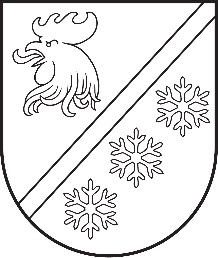 Reģ. Nr. 90000054572Saieta laukums 1, Madona, Madonas novads, LV-4801 t. 64860090, e-pasts: pasts@madona.lv ___________________________________________________________________________MADONAS NOVADA PAŠVALDĪBAS DOMESLĒMUMSMadonā2024. gada 29. februārī						        	     		        Nr. 84								                  (protokols Nr. 4, 25. p.)Par nekustamā  īpašuma Plostnieku iela 5, Lubāna, Madonas novads, nostiprināšanu zemesgrāmatā Nekustamais īpašums Plostnieku iela 5, Lubānā, Madonas novadā ar kadastra Nr. 7013 005 0086 0,9108 ha platībā piekrīt pašvaldībai, pamatojoties uz 27.09.2012. Lubānas novada pašvaldības domes lēmumu Nr. 16.§ (protokols Nr. 9) . Uz zemes vienības ar kadastra apzīmējumu 7013 005 086 atrodas SIA “Madonas ūdens” piederošs būvju īpašums ar kadastra Nr. 7013 505 0023, kurš reģistrēts Lubānas pilsētas zemesgrāmatā ar nodalījuma Nr. 100000640018 un adresi Plostnieku iela 5,  Lubāna, Madonas novads.Zemes vienībai ar kadastra apzīmējumu 7013 005 0086 ir veikta kadastrālā uzmērīšana.Likuma “Par zemes privatizāciju lauku apvidos” 27. panta pirmā daļa nosaka, ka darījumus var veikt tikai ar to zemi, uz kuru īpašuma tiesības ir nostiprinātas zemesgrāmatā. Saskaņā ar “Pašvaldību likuma” 10. panta (1) daļu Dome ir tiesīga izlemt ikvienu pašvaldības kompetences jautājumu, ņemot vērā 14.02.2024. Uzņēmējdarbības, teritoriālo un vides jautājumu komitejas atzinumu, atklāti balsojot: PAR -  14 (Agris Lungevičs, Aigars Šķēls, Aivis Masaļskis, Andris Sakne, Artūrs Čačka, Artūrs Grandāns, Arvīds Greidiņš, Gatis Teilis, Guntis Klikučs, Iveta Peilāne, Kaspars Udrass, Sandra Maksimova, Valda Kļaviņa, Zigfrīds Gora), PRET - NAV, ATTURAS - NAV, Madonas novada pašvaldības dome NOLEMJ:Nekustamā īpašuma pārvaldības un teritorijas plānošanas nodaļai nostiprināt zemes īpašumu Plostnieku iela 5, Lubāna, Madonas novads, ar kadastra Nr. 7013 005 0086, zemesgrāmatā uz Madonas novada pašvaldības vārda.             Domes priekšsēdētājs					             A. Lungevičs	Čačka 28080793